6.1 Les conséquences éducatives (caractéristiques et types)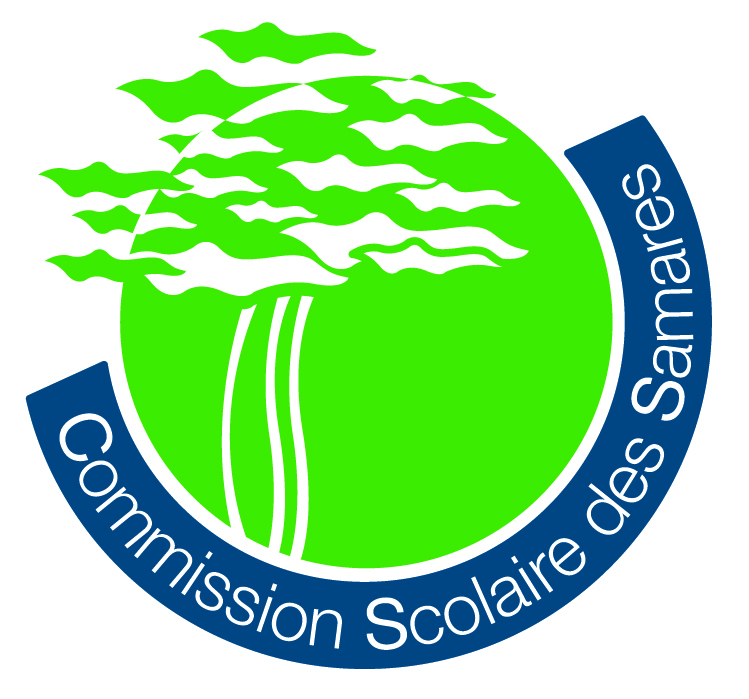 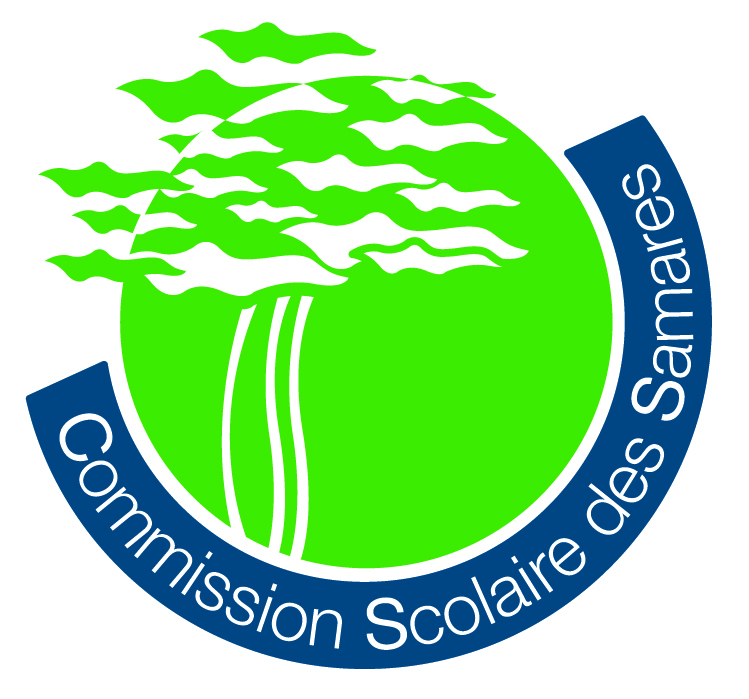 Ont un lien avec la conduite adoptée par l’élève.Visent l’apprentissage d’une nouvelle façon de faire ou la réparation d’un tort.Ne mettent jamais en péril le lien établi avec l’élève ou encore son estime de lui-même. Ex. : L’élève qui tarde à terminer son travail devra le terminer au prochain cours.L’extinction : diminuer l’apparition d’un comportement non désiré en retirant toute forme d’attention de manière planifiée.La pratique positive : faire pratiquer un comportement attendu entre 2 et 10 fois, sous la supervision d’un adulte en enseignant explicitement le comportement attendu.La réparation : geste qu’un élève est invité à faire, dans un contexte de responsabilisation, pour « réparer » un comportement inapproprié.Rétablissement : réflexion que l’élève est invité à mener pour découvrir un moyen de retrouver l’estime de soi à la suite d’un comportement inapproprié (distinction entre son comportement et ce qu’il est comme personne).La suspension de renforcement : retirer à un élève un objet, un privilège ou de l’attention (approche délicate).Conséquence « grand-mère » : établir une entente avec l’élève qui consiste à ne pas passer à l’activité suivante si la première n’est pas terminée. La satiété : permettre l’apparition du comportement inapproprié, mais de façon encadrée dans le temps et dans l’espace avec le soutien d’un professionnel.Extrait du guide Intervenir auprès des groupes difficiles : guide d’accompagnement des enseignants du secondaire. Recherche-action subventionnée par le M.E.L.S. Services régionaux d’expertise des régions de la Mauricie et du Centre-du-Québec, C.S. de la Riveraine, C.S. des Chênes, C.S. des Bois-Francs, C.S. de l’Énergie, C.S. du Chemin-du-Roy, U.Q.T.R. 2010.6.1 Les conséquences éducatives (conditions d’efficacité) Être en lien logique avec la conduite adoptée.Être appliquées de façon positive (avec compassion et empathie).Être assorties de choix.Être les plus rapprochées possible dans le temps du geste posé.Être dosées.Laisser du temps et de l’espace.